IB Collaborative Project Portfolio IASECTION B:Use Journals 9, 10, 11, 12, and 13 to write this section. (in this order)Use the subheadings given to you – it helps me and your assessor keep organizational tabs for the rubric.Subheading: Group Formation (approximately 1 ½ pages in length) [This section might have photos and probably will have tables/venn diagrams/charts, etc.]Explain the physical process of how your group formed. Include applicable photos that are available on my website in the “Downloads” section!Explain the skills, interests, and approaches of the other members of your ensemble and how these compliment your own personal context and how each person’s own context creates a successful collaborative ensemble. Take photos of the blind portraits of members of your group to support your explanation!Explain how the professional companies researched by others in the group compliment ideas you have gained from your own research and how this combined research helped you to form a group based on a shared approach. Include screen shots of professional companies’ websites in connection to your shared approach and group rules!Subheading: The Starting Point and Identification of Target Audience and Artistic Intentions (approximately 2 pages in length) [This section will likely be very visual.]What makes a good starting point? Explain how and why your ensemble chose your starting point (make sure to reference your starting point and in your portfolio show it) Cite it and include it on your works cited!Explain how you initially responded to your starting point through brainstorming, research, and discussion. What did you discover?Explain how you explored the starting point practically through your workshops. You may refer to both your own and those of others. What came out of these explorations? Why were they significant? For what reason did you design/choose your exercise?How did the practical explorations (workshops), discussions, and research lead you to identify your intentions for the piece? What did you decide your intention was at this stage? How did the practical explorations (workshops), discussions, and research lead you to identify your target audience for the piece? Who did you decide your target audience would be? Rubric Reminder for Section B: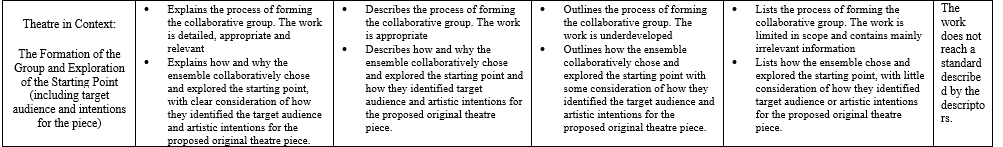 